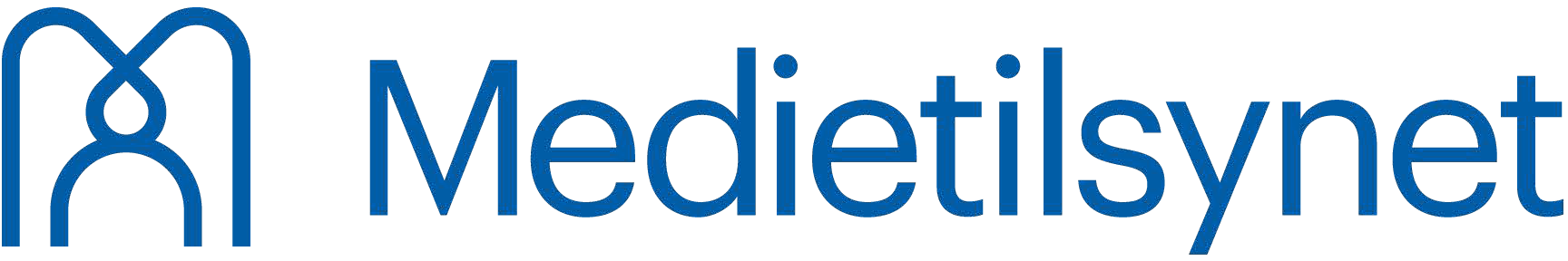 MELDING OM OPPSTART AV KRINGKASTINGKonsesjonæren skal melde frå til Medietilsynet når konsesjonen blir teken i bruk. Konsesjonen faller bort dersom            den ikkje er teken i bruk innan seks månader etter tildeling eller den seinare over ein periode på minst eitt år ikkje har vore i bruk. Medietilsynet kan i særlege høve gi utsatt frist for oppstart.(Bruk tabulator- eller piltastane for å flytte deg mellom felta)Namnet på konsesjonæren:Stasjonsnamn:Konsesjonsnummer:Dato for oppstart av verksemda:Underskrifter:Styreleiar:	Dagleg leiar:Namn på styreleiar	Namn på dagleg leiarSkriv ut meldinga, la styreleiar og dagleg leiar underteikne skjemaet, og send det til: MedietilsynetNygata 41607 Fredrikstad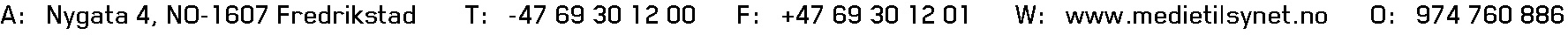 ME-4103